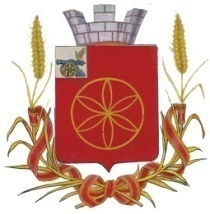 АДМИНИСТРАЦИЯ  МУНИЦИПАЛЬНОГО ОБРАЗОВАНИЯРУДНЯНСКИЙ РАЙОН СМОЛЕНСКОЙ ОБЛАСТИП О С Т А Н О В Л Е Н И Еот 30.12.2020             № 483В соответствии с Порядком разработки и утверждения административных регламентов предоставления муниципальных услуг, утвержденным постановлением Администрации муниципального образования Руднянский район Смоленской области от 12.12.2012 № 562 (в редакции постановления Администрации муниципального образования Руднянский район Смоленской области от 10.10.2019 №418), руководствуясь Федеральным законом от 27.07.2010 № 210-ФЗ «Об организации предоставления государственных и муниципальных услуг», Уставом муниципального образования Руднянский район Смоленской области, Администрация муниципального образования Руднянский район Смоленской области п о с т а н о в л я е т:1. Внести в Административный регламент предоставления государственной услуги, переданной на муниципальный уровень, «Прием заявлений, постановка на учет и зачисление детей в образовательные учреждения, реализующие основную образовательную программу дошкольного образования (детские сады)», утвержденный постановлением Администрации муниципального образования Руднянский район Смоленской области от 17.10.2016 № 360, следующие изменения:1.1. Дополнить пункт 2.61.1. раздела 2.61.  подпунктом 2) следующего содержания:2) справка МСЭК.2.  Настоящее постановление вступает в силу после его официального опубликования в соответствии с Уставом муниципального образования Руднянский И.п. Главы  муниципального образования                        Руднянский район Смоленской области                                                 Э.Н. Федоров    О   внесении изменений    в Административный регламент       предоставления    государственной услуги, переданной   на муниципальный  уровень «Прием заявлений, постановка на учет и  зачисление детей в образовательные учреждения, реализующие основную образовательную программу дошкольного образования (детские сады)»